                                                                      SPRING 2021 CAFÉ TAKEAWAY MENU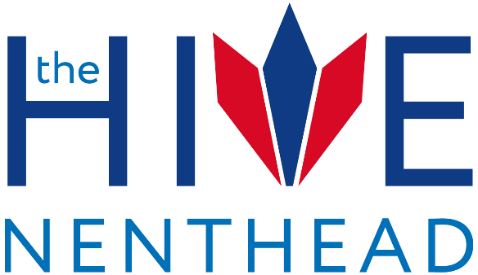 Open to the public 11.00am – 3.00pm Thursday – Sunday and Bank HolidaysBREAKFAST ITEMS   ( add extra fillings for £1 per filling)Hot baps £3.50 – Sausage (vegetarian/vegan sausage available)BaconDouble egg (V)Scrambled tofu ‘eggs’ (VG) Toasted teacake with smoked bacon and honey (trust us, it works!)(wholemeal, white or GF roll available)LUNCH ITEMS Homemade soup of the day with warm crusty bread & butter (V) (GF roll available) £3.50Chorizo and chickpea stew served with warm crusty bread & butter (GF roll available) £7.50Pork, bacon and maple syrup sausage roll, fries and chutney £7.50B.L.T (lots of mayo!) with salad and fries (GF roll available) £7.50Thick ham, egg, fries and piccalilli (GF) £7.50Homemade Frittata of the day with salad (GF) (V) £7.50 Fries £2.00 (VG) (GF)Cheesy Fries £2.50 (V) (GF)……add garlic mayo, BBQ sauce, sweet chilli sauce or all three! £1.00 a dip (V)HOT PANINIS served with salad and homemade dressing - £5.00 (add fries!) Basil pesto, tomato and mozzarella (V)Tuna meltHam, tomato, cheese and chutney (make it veggie, ditch the ham)Smoked bacon, brie and cranberry sauce (make it veggie, ditch the bacon) COLD SANDWICHES served with salad and homemade dressing - £4.00 (add fries!)Tuna mayo with red onion and capersCheese and Hawkshead chutney (V)Brie, cranberry and spinach (V)Ham, cheese and chutney (white or brown deli rolls or GF roll available)CAKES & BAKESHomemade fruit scone with jam and butter £2.50 (£3.50 with clotted cream)Homemade cheese scone £2.50 (£2.95 with chutney)Toasted teacake with butter £2.25A selection of traybakes (VG available), loaves and sponge cakes (see counter)(V) = Vegetarian (VG) = Vegan (GF) = Gluten freeHOT & COLD DRINKS Freshly ground coffee - £2.50Flat white LatteAmericanoCappuccino Espresso Mocaccino Add a shot of syrup £0.50 *Freshly ground decaffeinated coffee availableHot Chocolate Hot Chocolate with cream & marshmallows £3.00 (without £2.50)Small hot Chocolate £1.50Tea- £2.00English breakfast teabag * decaffeinated tea available Tea Pigs – lemon and ginger, Earl Grey, peppermint, green teaCold drinksFentimans £2.50Still water - £1.00Sparkling water - £1.00Coke/Diet Coke - £1.50Fresh orange or apple juice - £2.50Children's Fruit Shoots - £1.00 